Инструкция по предоставлению сведений по форме № ЭПД-1 через Сервис сбора отчетностиРаздел I. Предоставление отчетаНачало работы с Сервисом сбора отчетности в части предоставления сведений по форме № ЭПД-1 осуществляется при нажатии на кнопку «Подать сведения по форме № ЭПД-1».В целях предоставления сведений по форме № ЭПД-1 необходимо выбрать отчетный период, за который направляются сведения, и выполнить следующие действия:«Шаг 1»: Подтвердить общие сведения об организации.«Шаг 2»: Указать сведения о должностном лице, УКЭП которого будет подписан отчет.«Шаг 3»: Внести первичные статистические данные, предусмотренные разделами 1 – 6 формы № ЭПД-1.«Шаг 4»: Прикрепить дополнительные документы при необходимости.«Шаг 5»: Подписать отчет и отправить на рассмотрение отчет и дополнительные документы (при наличии).----------------------------------------------------------------------------------------------------Выбор отчетного периода: - до 01 апреля текущего года для организаций негосударственной экспертизы и региональных организаций государственной экспертизы доступен к выбору отчетный период за предыдущий год;- с 01 по 15 июля текущего года для региональных организаций государственной экспертизы доступен к выбору отчетный период за I полугодие текущего года.	При повторном создании отчета за один и тот же период появится информационное окно об ошибке заполнения. Повторное создание и отправление отчета будет возможно только путем редактирования ранее представленного отчета при условии его направления ФАУ «Главгосэкспертиза России» на доработку. В случае самостоятельного обнаружения ошибки и необходимости корректировки отчета свяжитесь с сотрудником ФАУ «Главгосэкспертиза России», ответственным за сбор отчетности по электронной почте: info@gge.ru.----------------------------------------------------------------------------------------------------На «Шаге 1» необходимо подтвердить актуальность нижеперечисленных общих сведений об организации, содержащихся в карточке юридического лица:- Полное наименование организации (редактируемое поле)- Сокращенное наименование организации (редактируемое поле)- Почтовый адрес организации (редактируемое поле)- Субъект РФ (редактируемое поле)- КПП (редактируемое поле)- ОГРН- ИНН- ОКПОПри изменении общих сведений об организации в поля, доступные к редактированию, можно внести изменения и нажать на кнопку «Подтвердить». При обнаружении ошибки в ИНН, ОГРН или ОКПО следует обратиться по электронной почте info@gge.ru. После проверки данных на сайте ФНС России администратором Сервиса сбора отчетности будут внесены соответствующие изменения.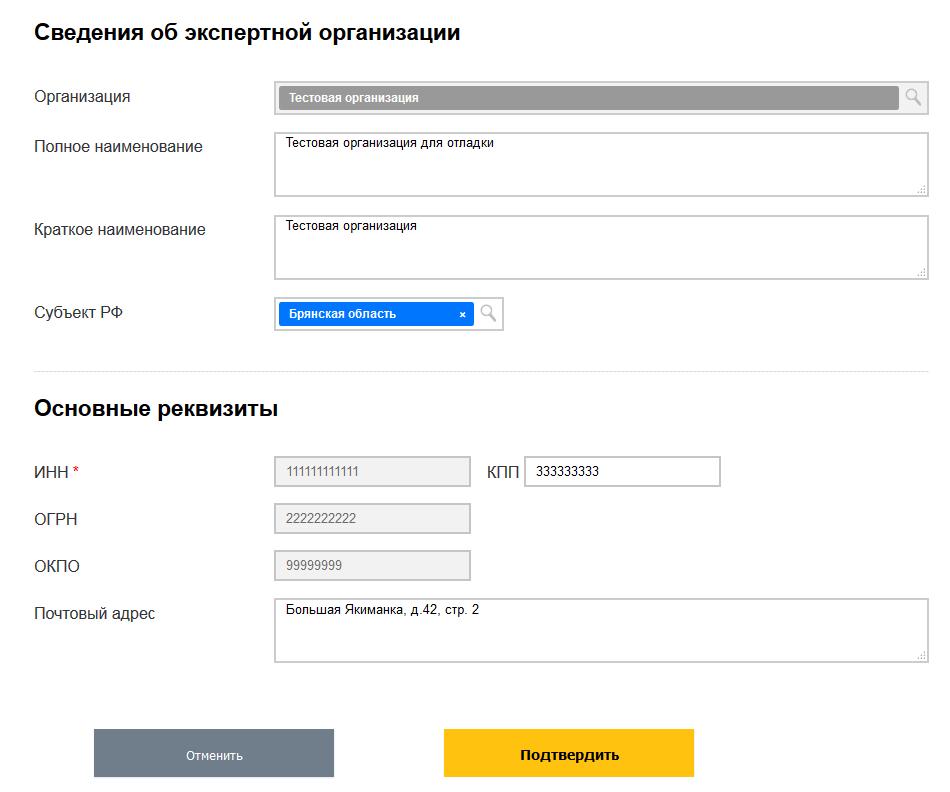 ----------------------------------------------------------------------------------------------------На «Шаге 2» необходимо указать сведения о лице, подписывающим отчет УКЭП.В случае если отчетные данные по форме № ЭПД-1 будут подписаны УКЭП руководителя организации необходимо поставить галочку в чекбоксе «Руководитель организации».ФИО, должность и контактные данные руководителя по умолчанию заполнены на основании сведений, поданных в заявке на получение доступа к Личному кабинету Сервиса сбора отчетности, или сведений, актуализированных при предоставлении отчетности.  При смене руководителя организации следует обратиться по электронной почте info@gge.ru. После проверки данных на сайте ФНС России администратором Сервиса сбора отчетности будут внесены изменения в ФИО руководителя. При необходимости можно внести изменения в поля, содержащие сведения о наименовании должности, контактном телефоне и адресе электронной почты руководителя.Корректность отражения сведений о руководителе, подписывающем отчет УКЭП, подтверждается нажатием на кнопку «Подтвердить».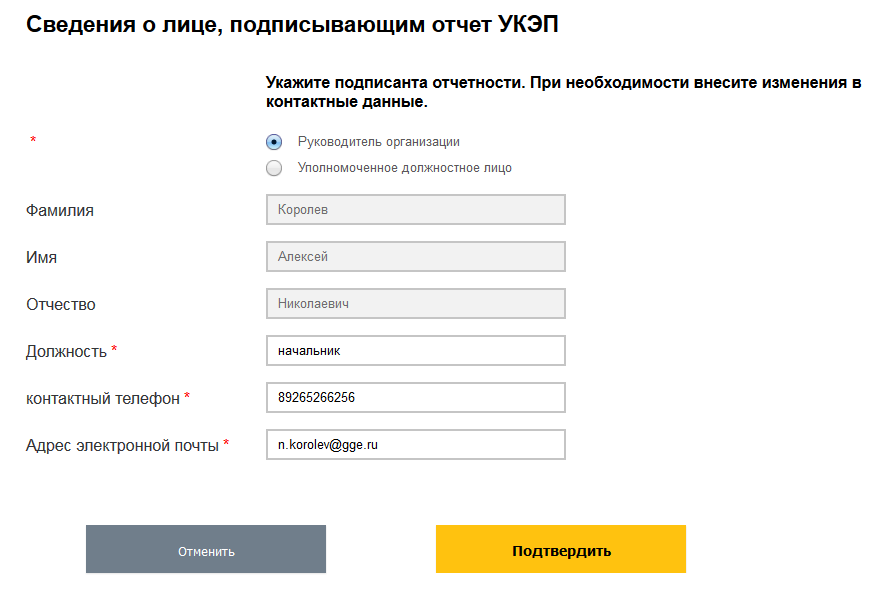 В случае если отчетные данные по форме № ЭПД-1 будут подписаны УКЭП должностного лица, уполномоченного на предоставление отчет, необходимо поставить галочку в чекбоксе «Уполномоченное должностное лицо» и заполнить сведения вручную.Корректность отражения сведений о должностном лице, уполномоченном на подписание отчета УКЭП, подтверждается нажатием на кнопку «Подтвердить».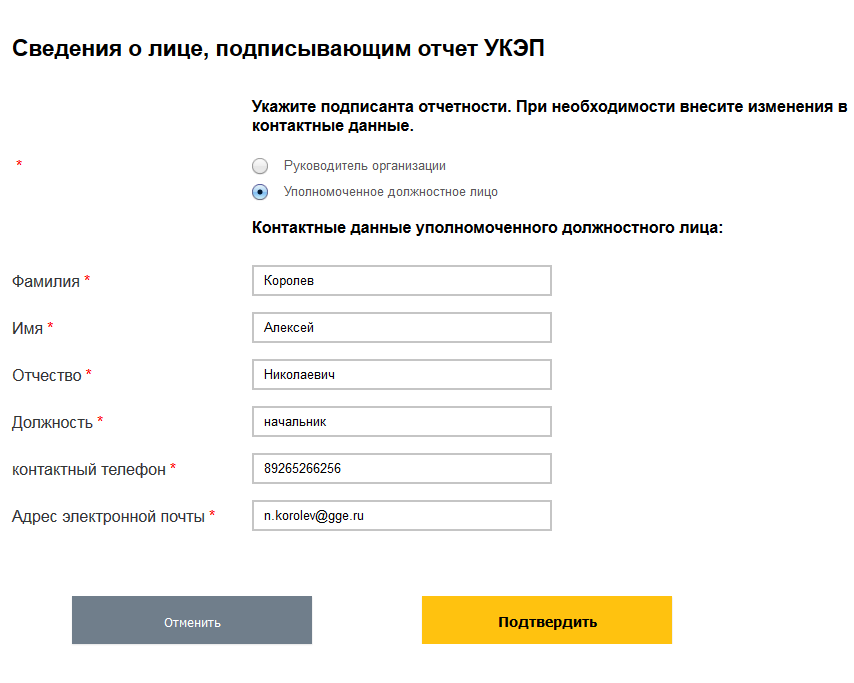 ----------------------------------------------------------------------------------------------------После подтверждения сведений об организации и должностном лице, подписывающим отчет УКЭП, переходите на «Шаг 3» и внесите отчетные данные по форме № ЭПД-1. Заполнить необходимо все поля формы. В случае если значение показателя нулевое либо указанное поле не подлежит заполнению, то в поле проставляется нулевое значение.В случае если организация применяет упрощенную систему налогообложения, то необходимо в чекбоксе «применяется УСН» поставить галочку. 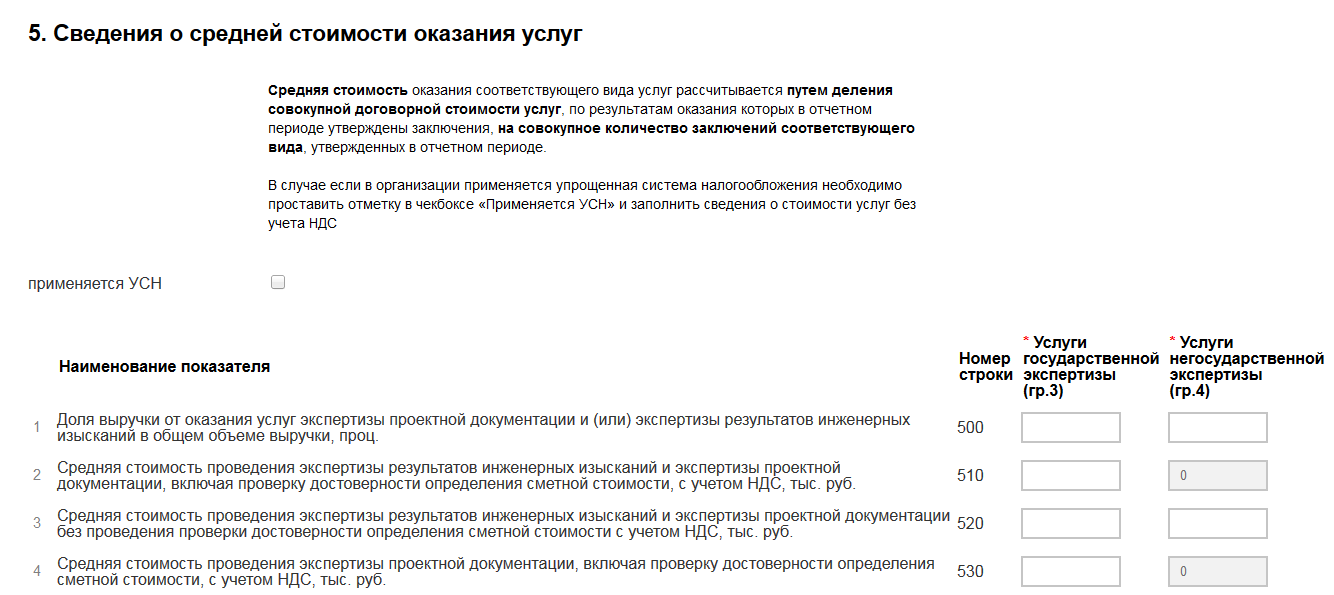 Поля, выделенные серым цветом и содержащие нулевые значения, недоступны для заполнения.После внесения отчетных данных по форме № ЭПД-1 и нажатии на кнопку «Сохранить и закрыть» проводится арифметико-логический контроль заполнения отчета. Если поля отчета заполнены некорректно, то выдается сообщение об ошибке.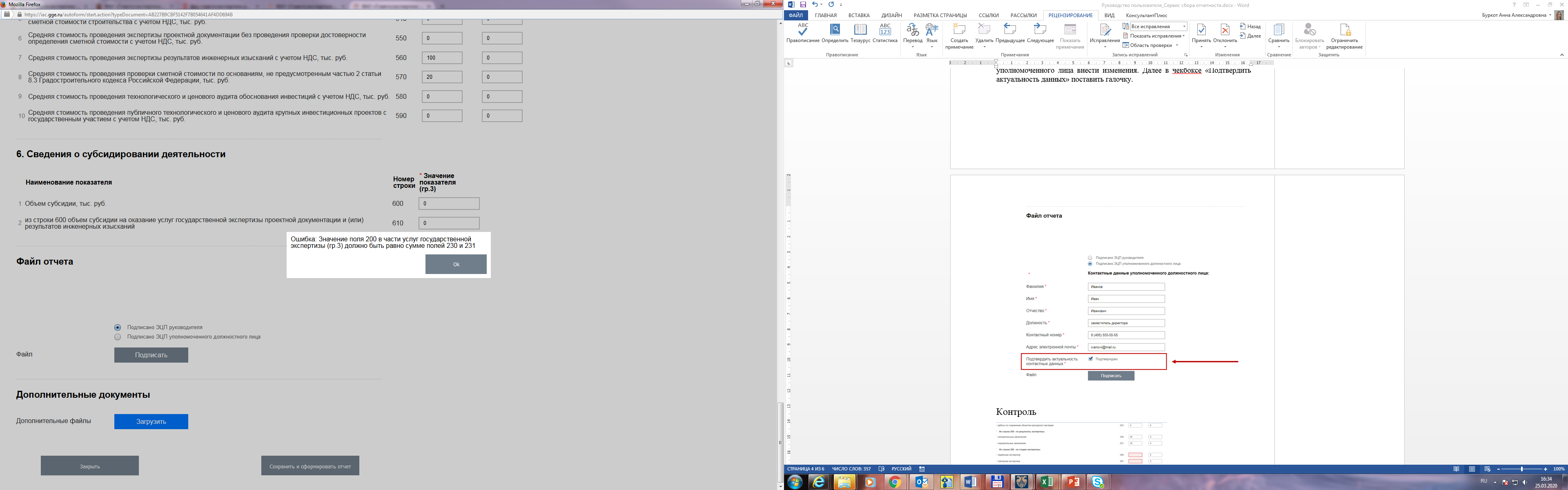 При нажатии на кнопку «ОК», окно с ошибкой закроется. Необходимо исправить ошибки и заново нажать на кнопку «Сохранить и закрыть».Если не заполнены обязательные поля, то выдается также сообщение об ошибке, незаполненные поля подсвечиваются красным цветом.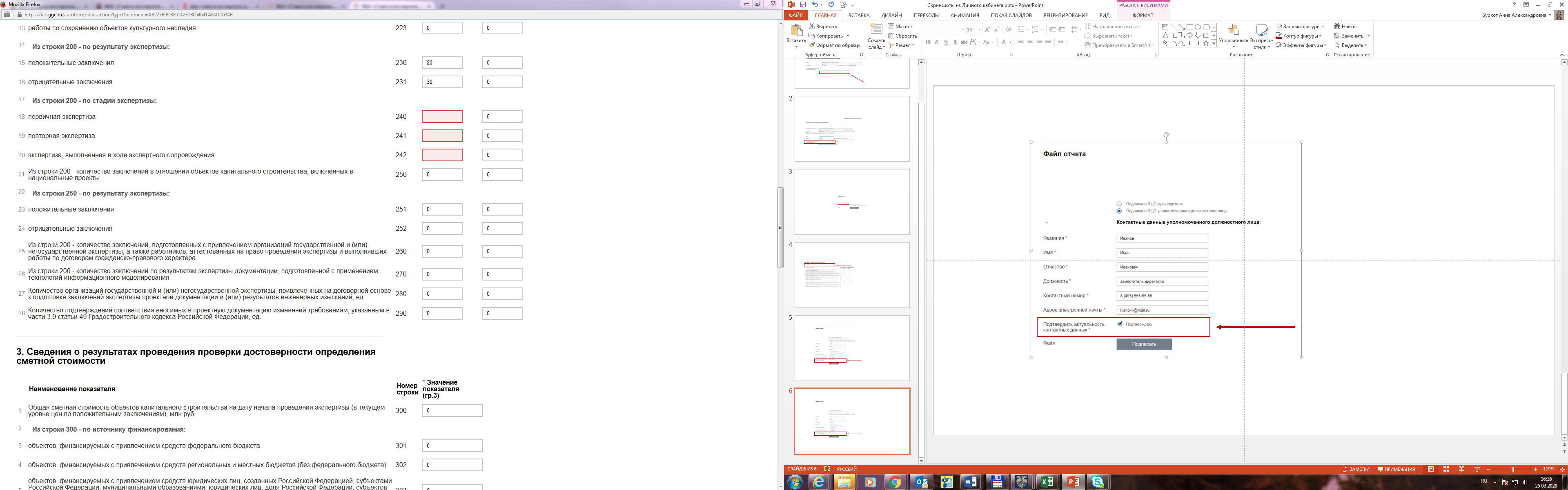 Необходимо заполнить такие поля и заново нажать на кнопку «Сохранить и закрыть».Помимо явных ошибок, требующих исправления, Сервис сбора отчетности выводит информационное сообщение в отношении данных, для которых необходимо провести дополнительную проверку на предмет корректности заполнения. В случае, если данные в отчете заполнены корректно, приложите поясняющий документ на шаге 4. 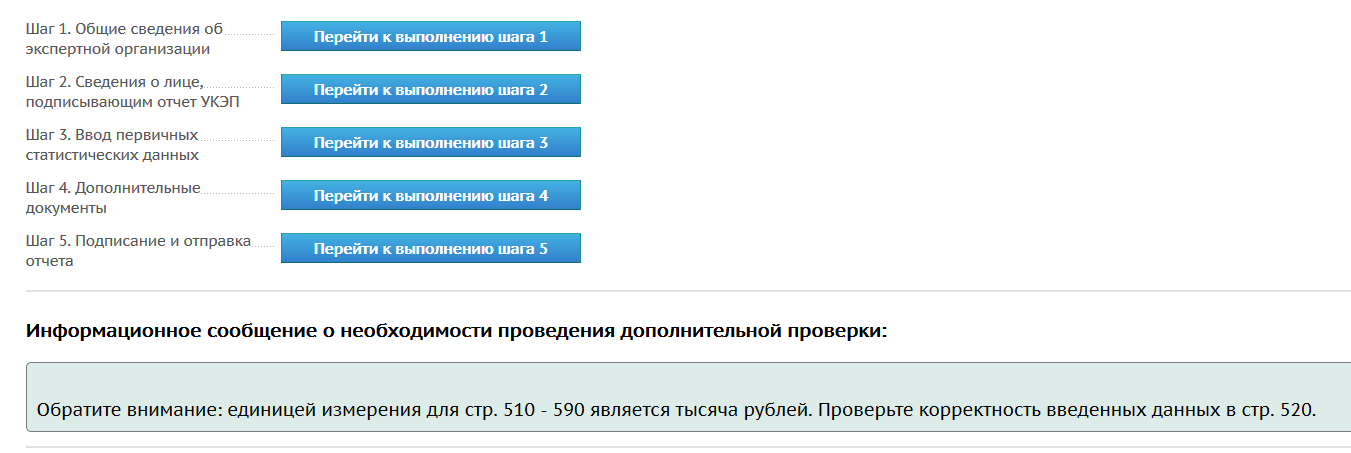 ----------------------------------------------------------------------------------------------------На «Шаге 4» при необходимости прикрепляются дополнительные документы:Пояснительная записка к отчету или другой документ, прямо или косвенно связанный с предоставляемыми данными в рамках федерального статистического наблюдения. Пояснительные документы прикрепляются в следующих случаях:- по собственной инициативе респондента пояснить факторы, повлиявшие на фактические результаты деятельности, либо иную информацию;- в качестве ответа на замечания / уточняющие вопросы по итогам рассмотрения отчетаДокументы, подтверждающие полномочия лица, подписывающего отчет УКЭП. Документы прикрепляются в случае выбора на шаге 2 в качестве подписанта отчета уполномоченного должностного лица. Прилагаемые на шаге 4 документы подписываются УКЭП руководителя или уполномоченного на предоставление отчета должностного лица нажатием на кнопку «Подписать».Шаг 4 завершается нажатием на кнопку «Сохранить».----------------------------------------------------------------------------------------------------На шаге 5 отображается автоматически сформированный файл отчета в формате Excel. До подписания отчета можно его скачать, проверить, и в случае необходимости, вернуться на шаг 3 и внести изменения. Для подписания отчета УКЭП необходимо нажать кнопку «Подписать». Сформированный и подписанный УКЭП отчет и дополнительные документы (при их наличии) направляются на рассмотрение при нажатии кнопки «Отправить на рассмотрение».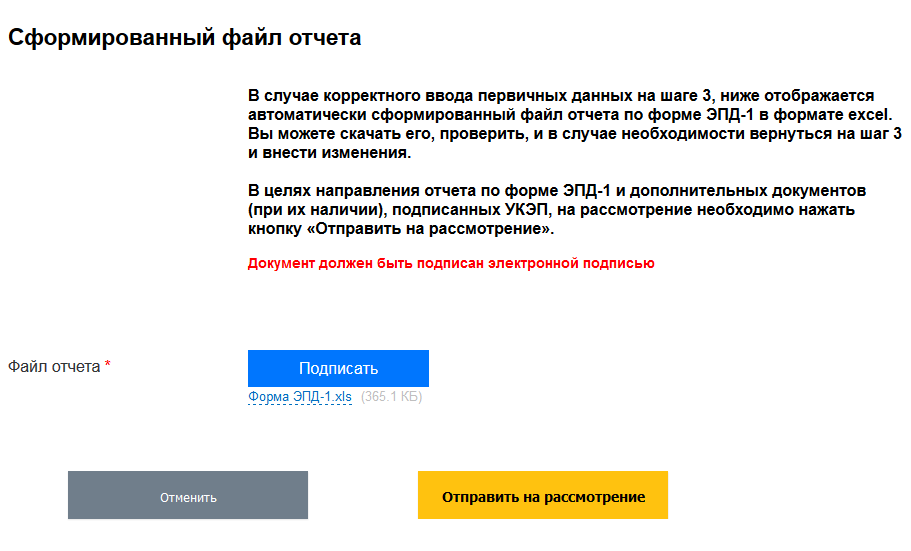 После отправки статус отчета изменится с «Подготовка» на «Отправлен».Статус отчета отражается в карточке отчета в правом верхнем углу, а также в реестре переданных отчетов на панели «Поданные сведения».Раздел II. Редактирование отчетаПо итогам рассмотрения отчета его статус может быть изменен с «Отправлен» на «Требуется уточнение». Статус отчета отображается на панели «Поданные сведения».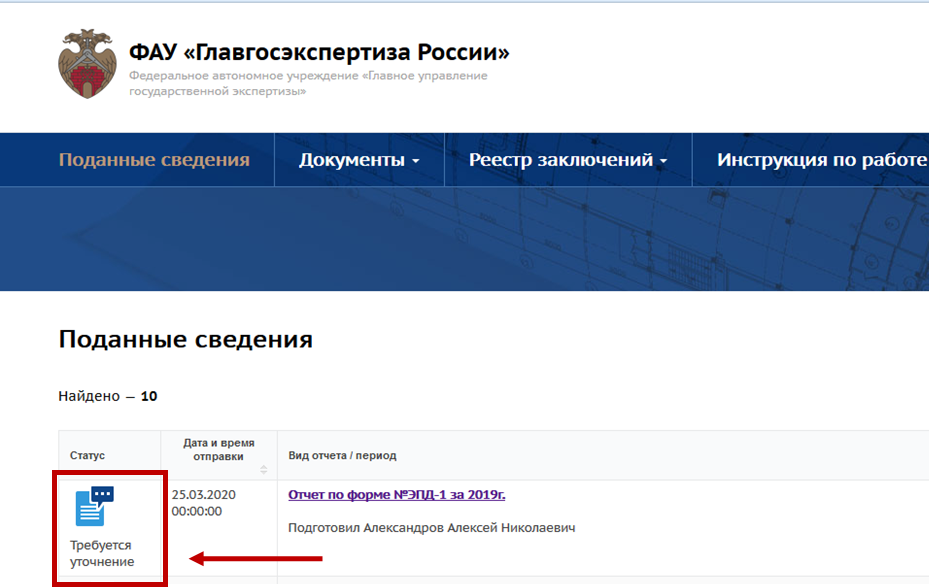 Причины направления на уточнение отображаются в карточке отчета в подразделе «Диалог по доработке отчетности / уточнение». Для перехода в карточку отчета необходимо щелкнуть по ссылке «Отчет по форме №ЭПД-1 за [указан период]».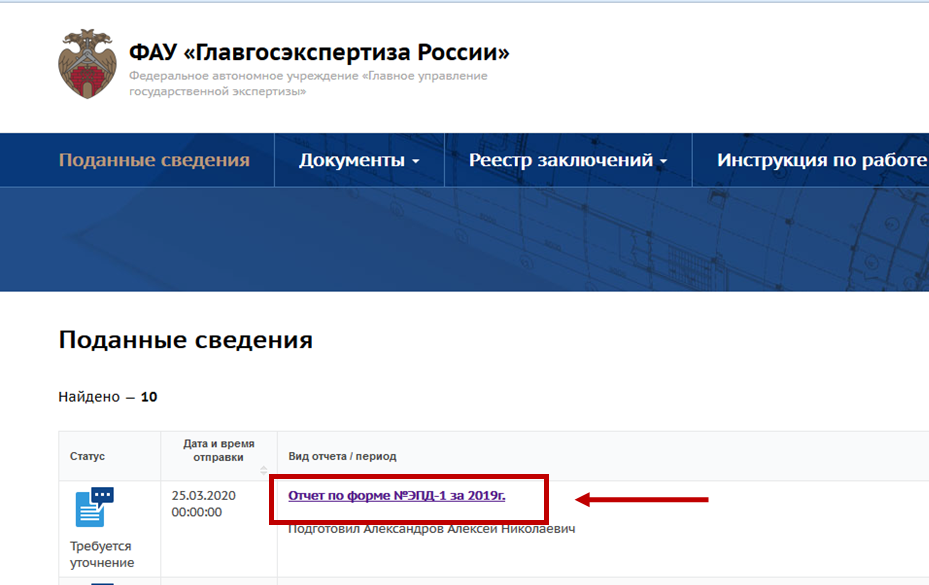 После ознакомления с причинами направления на уточнение выполните следующие действия:при необходимости внести изменения в раздел 1 – 6 отчета перейдите на шаг 3, исправьте значения показателей, далее подпишите уточненный отчет УКЭП на шаге 5.при необходимости направить дополнительные документы (разъяснения, доверенность) перейдите на шаг 4, прикрепите и подпишите УКЭП прилагаемые документы.направьте отчет и (или) прилагаемые документы на рассмотрение на шаге 5. ! Для завершения процедуры уточнения данных обязательно направьте уточненные документы на рассмотрение, нажав на кнопку «Отправить на рассмотрение».! Проверьте статус отчета – отчету должен быть присвоен статус «Отправлен».По итогам рассмотрения пояснений отчет может быть направлен на повторное уточнение (статус отчета «Требуется уточнение»), принят (статус отчета «Принят») или передан в Минстрой России с учетом представленных пояснений (статус отчета «Принят с пояснениями»).